Dagsrytme på Hagen og Frydenberg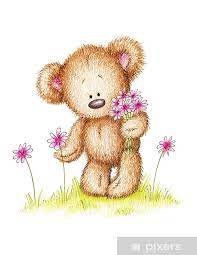 Tidspunktene som er antydet vil variere i forhold til at vi er i stadig refleksjon over hvilke behov barnegruppa til enhver tid har.TidspunktAktivitetMål07.30Barnehagen åpnerBarn og foreldre bli møtt i garderoben.Barn og foreldre skal oppleve en trygg avskjed og en god overgang mellom hjem og barnehage.Informasjonsutveksling mellom barnehagen og hjemmet. 08.30-09.00Frokost. Vi serverer havregrøt med kanel og oppskåret frukt, melk og vann.Frokosten serveres på et eget rom, der fokuset er at enkeltbarnet skal bli sett og hørt, samtidig som vi ivaretar fellesskapsfølelsen. Primærbehov dekkes. Selvstendighetstrening?09.30-11.00MI-valg, aldersinndelte grupper, turer,Tilrettelagte pedagogiske aktiviteter gjennomføres ut fra ukerytmen vår. 11.00-11.15StellVi vasker hender, skifter bleier og går på toalettet, alt i et trygt og positivt samspill med personalet. 11.15-12.00LunsjDet serveres et godt og sunt varmt måltidOppleve matglede, samspill og fellesskapBarnet skal oppleve å bli sett, respektert og utfordret i forhold til smaksopplevelser, undring og samspill.12.00-14.00Soving og hviling. Barna sover i egne vogner ute. Hviling innendørs.Aktiviteter inne eller ute. Barnas behov for søvn og hvile skal ivaretas. Lek inne eller ute.14.00-14.15StellVi vasker hender, skifter bleier og går på toalettet, alt i et trygt og positivt samspill med personalet. 14. 15-15.00EttermiddagsmatDet serveres påsmurte brødskiver, vann og frukt Enkeltbarnet skal oppleve å bli sett og hørt. Fellesskap rundt matbordet. Primærbehov dekkes. 15.15-16.30Inne- og/eller uteaktiviteter.Barnehagen stengerLek inne eller ute. 